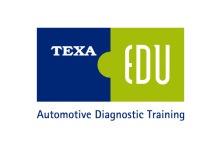 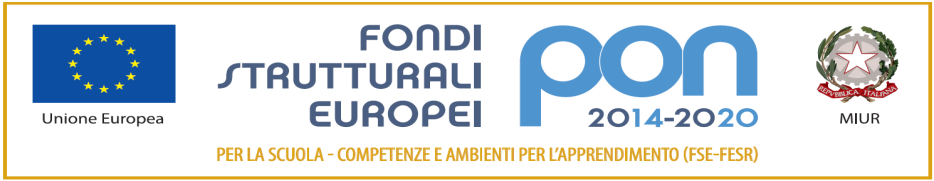 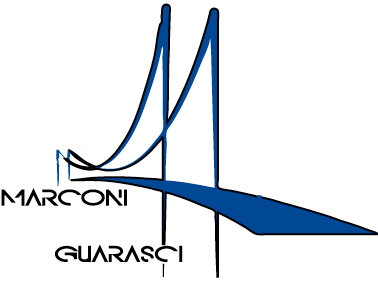 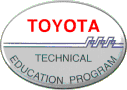        I.I.S. IPSIA“Marconi” Cosenza LS-ITE “Guarasci” RoglianoSEDE: Cosenza IPSIA Diurno e Corso SeraleSEDE: Montalto Uffugo  IPSIA – ITI (Chimica Ambientale)SEDE: Rogliano  Liceo  Scientifico –  Ist. Tec. EconomicoCosenza 23 novembre 2020Prot. n   5493 C/22Circolare n. 85Elezioni Consiglio d’Istituto – rinnovo con modalità on-line.Ai DocentiAgli Studenti Ai GenitoriAl Personale ATAIn ottemperanza alla Legge n.6 del 23 febbraio 2020, dei successivi DPCM in tema di emergenza sanitaria (con attenzione a quello del 18 ottobre 2020), del D.L. n.18 del 17 marzo 2020, del D.L. n.19 del 25 marzo 2020 e nella considerazione che c’è necessità di ricorrere alle modalità telematiche per il rinnovo del Consiglio d’Istituto (art. 1 comma 6 lettera r) del DPCM del 18 ottobre 2020 “… il rinnovo degli organi collegiali delle istituzioni scolastiche può avvenire secondo modalità a distanza nel rispetto dei principi di segretezza e libertà nella partecipazione alle elezioni.”, le elezioni per il rinnovo di tutte le componenti del Consiglio d’Istituto del “IIS IPSIA Marconi CS-Lic Sc ITE Guarasci Rogliano” si svolgeranno in modalità a distanza.Diritto di votoComponente genitori:Hanno diritto di esprimere fino a due preferenze appartenenti alla stessa lista; votano entrambi i genitori.Componente studentiHanno diritto di voto tutti gli studenti iscritti all’Istituto; possono esprimere fino a due preferenze.Componente ATATutto il personale ATA, a tempo indeterminato e determinato (purché con supplenza annuale ha diritto di voto; si possono esprimere fino a due preferenze.Componente DocentiTutti i docenti a tempo indeterminato e determinato (purché con supplenza annuale e non temporanea) hanno diritto di voto; si possono esprimere fino a due preferenze.Le votazioni si svolgeranno da domenica 29 novembre 2020 dalle ore 8:00 alle ore 13:00 del lunedì 30 novembre 2020ModalitàLe votazioni si svolgeranno in modalità on-line con apposito modulo Google il cui link sarà inviato sulla email istituzionale con dominio @iismarconiguarasci.edu.it al fine di permettere la votazione al Personale Docente, (agli Studenti e ai Genitori). Il Personale ATA ricevere il link tramite comunicazione ufficiale da parte della la segreteria scolastica. Per votare basterà cliccare sul link, esprimere almeno una preferenza, al massimo due, cliccando sul cognome e nome del candidato scelto e cliccare su invio. Se non si esprime alcuna preferenza il modulo non potrà essere inviato.Al temine dell’orario indicato vengono chiuse le votazioni dei moduli di Google deselezionando nella sezione Risposte la funzione Accetta Risposte. I files contenenti le votazioni espresse saranno registrate dalla Commissione Elettorale.Operazioni di scrutinioLe operazioni di scrutinio hanno inizio immediatamente dopo la chiusura delle votazioni e non possono essere interrotte fino al loro completamento. Delle operazioni di scrutinio viene redatto processo verbale in duplice copia che è sottoscritto in ogni foglio dal Presidente e dagli scrutatori. Il seggio è unico.Il seggio elettorale procede alla proclamazione degli eletti entro quarantotto ore dalla conclusione delle operazioni di voto. Degli eletti va data comunicazione mediante affissione del relativo elenco all’albo on line della scuola.                                                                                                  IL DIRIGENTE SCOLASTICO                                                                                                 Dott.ssa Maria Saveria VELTRI                                                                                                                                                           Firma autografa sostituita a mezzo                                                                                                                                                     ai sensi dell’art. 3 comma 2 del d.Lvo n.39/93